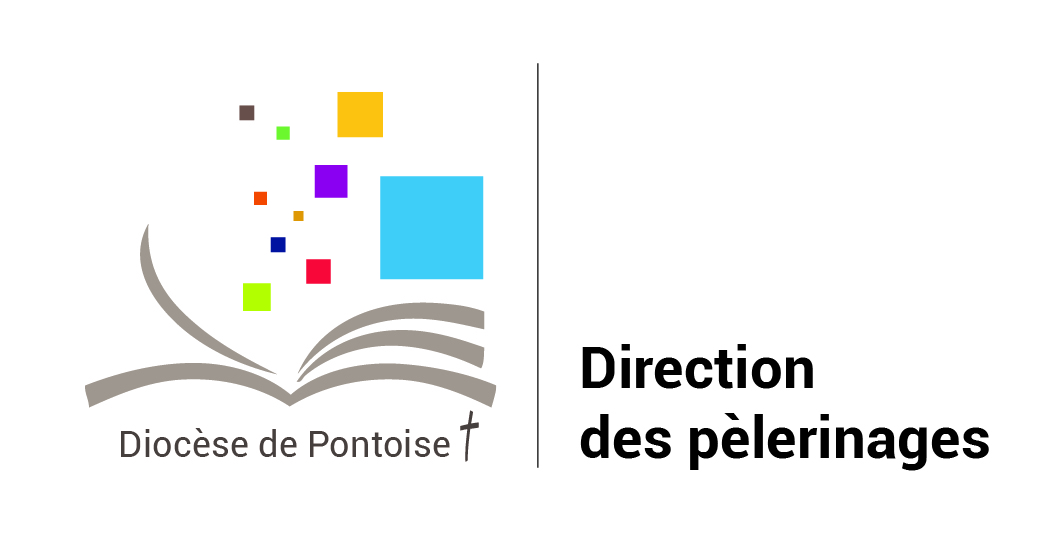 Dossier complet à adresser à : 
Didier Szczepaniak – Évêché de Pontoise, 16 chemin de la Pelouse – 95300 Pontoise►Coordonnées Nom : ______________________________________ Prénom(s) : ____________________________________________Adresse : N° : __________   Rue, allée… : ________________________________________________________________Code postal : ____________________    Ville : ____________________________________________________________Tél. fixe : _______________________________________ Tél. portable : _______________________________________E-mail : ___________________________________________________________________________________________►Paroisse de : __________________________________________________________________________________►Personnes à joindre en cas d’urgence pendant le séjour :Nom et prénom : ________________________________________	Téléphone : __________________________Nom et prénom : ________________________________________	Téléphone : __________________________►Nom du responsable de groupe des servants de messe de votre paroisse : ________________________________________________________________________________________________